LAMPIRANKUESIONERIdentitas PenelitiNama	: 	Cindy Claudya Vaglyn IsmonNPM	: 	183114237Jenis Kelamin	: 	PerempuanJurusan	:	ManajemenFakultas	: 	EkonomiAsal Perguruan Tinggi 	: 	Universitas Muslim Nusantara Al-Washliyah MedanJudul Penelitian	: 	Pengaruh Penggunaan Celebrity Endorser dan Service Quality Terhadap Minat Beli Konsumen Alfamart Jaharun B Kecamatan Galang Kabupaten Deli SerdangDengan ini saya mohon kesediaan Saudara/I untuk mengisi daftar kuesioner. Informasi yang anda berikan semata-mata untuk melengkapi data penelitian dalam rangka penyusunan skripsi. Untuk itu, saya mohon isilah kuesioner ini dengan jawaban yang sebenar-benarnya. Atas kesediaan Saudara/I, saya ucapkan terimakasih. Medan,  Mei 2022Cindy Claudya Vaglyn IsmonIDENTITAS RESPONDENNama (Boleh Tidak Diisi)	:Jenis Kelamin			:Usia			:Pekerjaan			:PETUNJUK PENGISIANPilihlah jawaban yang paling tepat menurut anda.Bacalah setiap pertanyaan dengan seksama.Isilah semua nomor dengan memilih satu antara 5 alternatif jawaban dengan memberikan tanda pada kolom yang sudah disediakan.alternative jawaban adalah sebagai berikut :Keterangan					        NilaiSS	= Sangat Setuju			5S	= Setuju				4KS	= Kurang Setuju			3TS	= Tidak Setuju			2STS	= Sangat Tidak Setuju		1DAFTAR PERNYATAANCELEBRITY ENDORSER  (X1)SERVICE QUALITY (X2)MINAT BELI (Y)LAMPIRAN Data Tabulasi Kuesioner Uji Validitas Dan Uji Reliabiltas Variabel Celebrity Endorser (X1)Data Tabulasi Kuesioner Uji Validitas Dan Uji Reliabiltas Variabel Service Quality (X2)Data Tabulasi Kuesioner Uji Validitas Dan Uji Reliabiltas Variabel Minat Beli (Y)Data Tabulasi Kuesioner Variabel Celebrity Endorser (X1)Tabulasi Data Kuesioner Variabel Service Quality (X2)Tabulasi Data Kuesioner Variabel Minat Beli (Y)Hasil Uji Normalitas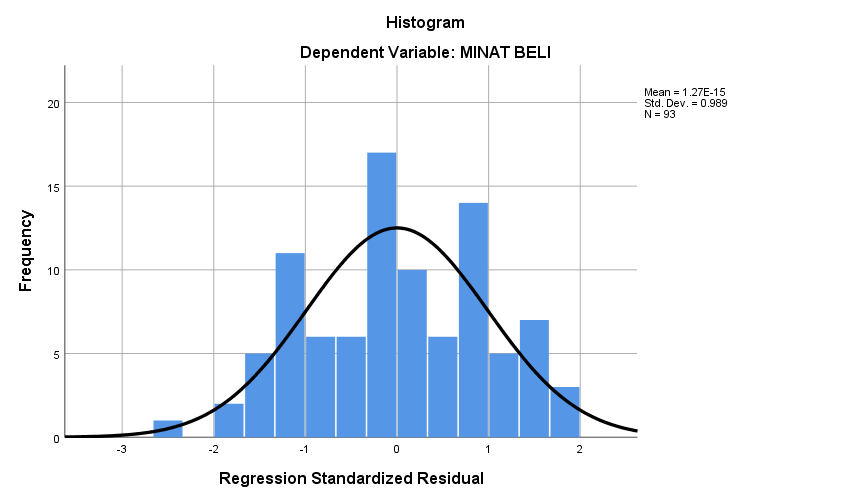 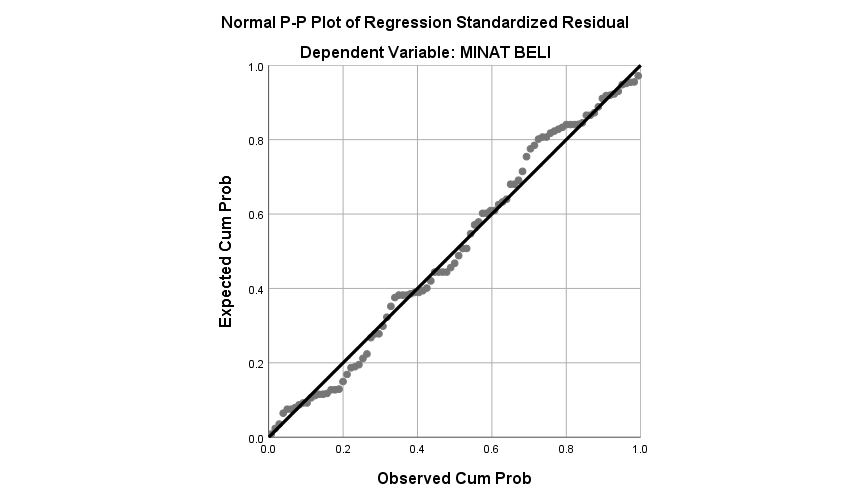 Hasil Uji MultikolinearitasCoefficientsaa. Dependent Variable: MINAT BELIHasil Uji Heteroskedastisitas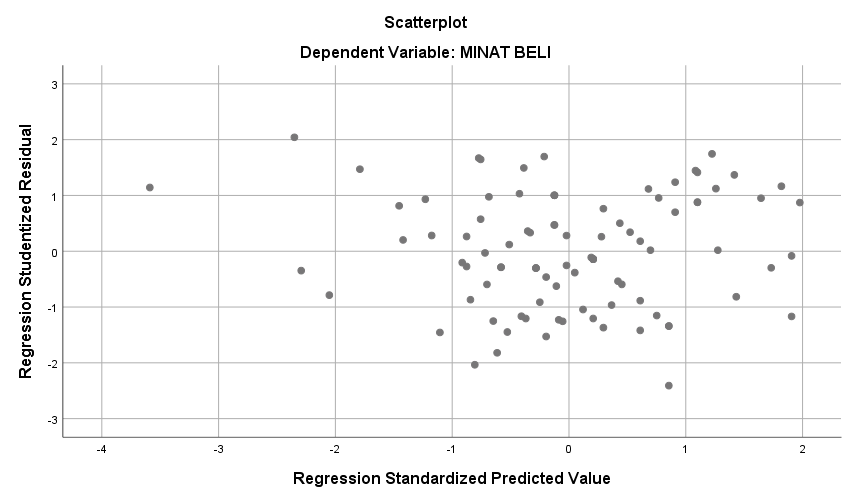 Hasil Uji Heteroskedastisitas Metode GlejserCoefficientsaa. Dependent Variable: ABS_RESHasil Uji Regresi Linier BergandaCoefficientsaa. Dependent Variable: MINAT BELIHasil Uji Parsial (Uji t)Coefficientsaa. Dependent Variable: MINAT BELIHasil Uji Signifikan Simultan (Uji F)Hasil Uji Koefisien Determinasi (R2)Tabel r untuk df = 1 - 30Titik Persentase Distribusi t (df = 1 – 93)Titik Persentase Distribusi F Untuk Probabilita = 0,05NoPernyataanJawabanJawabanJawabanJawabanJawabanNoPernyataanSSSKSTSSTSNoPernyataan54321Kepercayaan (Trustworthy)1.Saya merasa bahwa celebrity endorser Alfamart, Raffi Ahmad adalah seseorang yang dapat dipercaya.2.Saya merasa bahwa Celebrity Endorser Raffi Ahmad konsisten dalam menyampaikan pesan sebagai endorser  Alfamart.3.Saya merasa bahwa Celebrity Endorser , Raffi Ahmad dapat diandalkan.Keahlian (Expertise)1.Saya merasa bahwa Celebrity Endorser, Raffi Ahmad mengetahui informasi mengenai perusahaan Alfamart.2.Saya merasa bahwa Celebrity Endorser, Raffi Ahmad seseorang yang ahli dalam mengiklankan sesuatu produk/jasa.3.Saya merasa bahwa Celebrity Endorser, Raffi Ahmad dapat memberi kesan yang berkelas setiap mengiklankan sesuatu.Daya tarik (Attractiveness)1.Saya merasa bahwa Celebrity Endorser Raffi Ahmad memiliki daya tarik fisik yang menarik.2.Saya menyukai Raffi Ahmad.3.Raffi Ahmad elegan.4.Saya merasa bahwa sebagai Celebrity Endorser Raffi Ahmad adalah seseorang yang memiliki kemampuan berkomunikasi yang baik.NoPernyataanJawabanJawabanJawabanJawabanJawabanNoPernyataanSSSKSTSSTSNoPernyataan54321Bukti Fisik (Tangiable)1. Lokasi parkir Alfamart Jaharun B luas dan nyaman.2.Produk yang disediakan Alfamart Jaharun B lengkap.Kehandalan (Reliability)1.Memberikan pelayanan sesuai dengan yang diharapkan.2. Pegawai Alfamart merespon dengan tepat terhadap kebutuhan konsumen.Ketanggapan (Responsive)1.Pegawai Alfamart sigap dalam melayani konsumen.2.Pegawai Alfamart tidak membiarkan saya berdiri lama karena menunggu antrian pembayaranJaminan (Assurance)1.Penanganan keluhan konsumen diberikan dengan baik oleh pegawai Alfamart.2.Kualitas produk display Alfamart baik tidak ada yang kadaluwarsa.Empati (Emphaty)1.Pegawai Alfamart memberikan pelayanan yang sama tanpa memandang status social.2. Pegawai Alfamart secara rutin memberi informasi terkait adanya penurunan harga maupun hadiah.NoPernyataanJawabanJawabanJawabanJawabanJawabanNoPernyataanSSSKSTSSTSNoPernyataan54321Minat Transaksional 1.Saya berniat untuk membeli produk kebutuhan sehari-hari di Alfamart.2. Saya tertarik untuk membeli kebutuhan sehari-hari di Alfamart.3.Saya tertarik berbelanja di Alfamart karena lengkap.Minat Referensial 1.Saya bersedia mengajak keluarga saya untuk berbelanja di Alfamart.2.Saya bersedia merekomendasikan kepada teman-teman saya untuk belanja kebutuhan sehari-hari di Alfamart.Minat Preferensial1. Alfamart lebih menarik perhatian saya dibandingkan minimarket lainnya.2.Saya memilih Alfamart sebagai satu-satunya minimarket untuk memenuhi kebutuhan sehari-hari saya.Minat Eksploratif1. Saya tertarik untuk mendaftarkan diri saya sebagai member Alfamart setelah mengetahui informasi keuntungan dari mengikuti member alfamart. 2.Saya menanyakan informasi mengenai potongan harga kepada pegawai Alfamart.3.Saya akan mencoba layanan lain yang ditawarkan Alfamart.NO.X1.P1X1.P2X1.P3X1.P4X1.P5X1.P6X1.P7X1.P8X1.P9X1.P10TOTAL1.3323333344312.4433444444383.5544455554464.4344443344375.5444343443386.4322234333297.3433334444358.5455455455479.44444434454010.55534445334111.43334343533512.43433233543413.43233333333014.44222444453515.55454555554816.44554454454417.44444444544118.44444444444019.54544544554520.44444444554221.44333344443622.31331131211923.43344443443724.33333333333025.44444444444026.44444434443927.44232244443328.44444444444029.23333333343030.433334334434NO.X2.P1X2.P2X2.P3X2.P4X2.P5X2.P6X2.P7X2.P8X2.P9X2.P10TOTAL1.4333334443342.3444444434383.5555555455494.3433334434345.3434344334356.3343433333327.3344444433368.4554545545469.54343445544110.54454533544211.43434353433612.32333354323113.33333333333014.44444445444115.45555555454816.54545445544517.24444454243718.44444444444019.35444455354220.54444455544421.33444444333622.11313121111523.44434344443824.33333333333025.44444444444026.44343444443827.22444444223228.34444444343829.53333334533530.343333443434NO.Y.P1Y.P2Y.P3Y.P4Y.P5Y.P6Y.P7Y.P8Y.P9Y.P10TOTAL1.4454353445412.4433434343353.5455555545484.4433433343345.4343444334366.3333333333307.4443344344378.5554554455479.45454445544410.33354355333711.53443434343712.54432433443613.33333333333014.45444444544215.55545554554816.45454445544417.54424442443718.44444444444019.55535543554520.55554545554821.44433443443722.21211211121423.44444434443924.33333333333025.44444444444026.44444444444027.44222242422828.44434443443829.34553535454230.444344334437CorrelationsCorrelationsCorrelationsCorrelationsCorrelationsCorrelationsCorrelationsCorrelationsCorrelationsCorrelationsCorrelationsCorrelationsCorrelationsX1.P1X1.P2X1.P3X1.P4X1.P5X1.P6X1.P7X1.P8X1.P9X1.P10TOTALX1.P1Pearson Correlation1.619**.529**.448*.427*.642**.512**.619**.519**.286.715**X1.P1Sig. (2-tailed).000.003.013.019.000.004.000.003.126.000X1.P1N3030303030303030303030X1.P2Pearson Correlation.619**1.458*.406*.581**.710**.612**1.000**.524**.610**.842**X1.P2Sig. (2-tailed).000.011.026.001.000.000.000.003.000.000X1.P2N3030303030303030303030X1.P3Pearson Correlation.529**.458*1.758**.678**.575**.352.458*.409*.339.730**X1.P3Sig. (2-tailed).003.011.000.000.001.056.011.025.067.000X1.P3N3030303030303030303030X1.P4Pearson Correlation.448*.406*.758**1.688**.616**.441*.406*.492**.464**.746**X1.P4Sig. (2-tailed).013.026.000.000.000.015.026.006.010.000X1.P4N3030303030303030303030X1.P5Pearson Correlation.427*.581**.678**.688**1.749**.362*.581**.587**.527**.810**X1.P5Sig. (2-tailed).019.001.000.000.000.049.001.001.003.000X1.P5N3030303030303030303030X1.P6Pearson Correlation.642**.710**.575**.616**.749**1.516**.710**.552**.653**.877**X1.P6Sig. (2-tailed).000.000.001.000.000.003.000.002.000.000X1.P6N3030303030303030303030X1.P7Pearson Correlation.512**.612**.352.441*.362*.516**1.612**.480**.441*.674**X1.P7Sig. (2-tailed).004.000.056.015.049.003.000.007.015.000X1.P7N3030303030303030303030X1.P8Pearson Correlation.619**1.000**.458*.406*.581**.710**.612**1.524**.610**.842**X1.P8Sig. (2-tailed).000.000.011.026.001.000.000.003.000.000X1.P8N3030303030303030303030X1.P9Pearson Correlation.519**.524**.409*.492**.587**.552**.480**.524**1.678**.742**X1.P9Sig. (2-tailed).003.003.025.006.001.002.007.003.000.000X1.P9N3030303030303030303030X1.P10Pearson Correlation.286.610**.339.464**.527**.653**.441*.610**.678**1.733**X1.P10Sig. (2-tailed).126.000.067.010.003.000.015.000.000.000X1.P10N3030303030303030303030TOTALPearson Correlation.715**.842**.730**.746**.810**.877**.674**.842**.742**.733**1TOTALSig. (2-tailed).000.000.000.000.000.000.000.000.000.000TOTALN3030303030303030303030**. Correlation is significant at the 0.01 level (2-tailed).**. Correlation is significant at the 0.01 level (2-tailed).**. Correlation is significant at the 0.01 level (2-tailed).**. Correlation is significant at the 0.01 level (2-tailed).**. Correlation is significant at the 0.01 level (2-tailed).**. Correlation is significant at the 0.01 level (2-tailed).**. Correlation is significant at the 0.01 level (2-tailed).**. Correlation is significant at the 0.01 level (2-tailed).**. Correlation is significant at the 0.01 level (2-tailed).**. Correlation is significant at the 0.01 level (2-tailed).**. Correlation is significant at the 0.01 level (2-tailed).**. Correlation is significant at the 0.01 level (2-tailed).**. Correlation is significant at the 0.01 level (2-tailed).*. Correlation is significant at the 0.05 level (2-tailed).*. Correlation is significant at the 0.05 level (2-tailed).*. Correlation is significant at the 0.05 level (2-tailed).*. Correlation is significant at the 0.05 level (2-tailed).*. Correlation is significant at the 0.05 level (2-tailed).*. Correlation is significant at the 0.05 level (2-tailed).*. Correlation is significant at the 0.05 level (2-tailed).*. Correlation is significant at the 0.05 level (2-tailed).*. Correlation is significant at the 0.05 level (2-tailed).*. Correlation is significant at the 0.05 level (2-tailed).*. Correlation is significant at the 0.05 level (2-tailed).*. Correlation is significant at the 0.05 level (2-tailed).*. Correlation is significant at the 0.05 level (2-tailed).CorrelationsCorrelationsCorrelationsCorrelationsCorrelationsCorrelationsCorrelationsCorrelationsCorrelationsCorrelationsCorrelationsCorrelationsCorrelationsX2.P1X2.P2X2.P3X2.P4X2.P5X2.P6X2.P7X2.P8X2.P9X2.P10TOTALX2.P1Pearson Correlation1.526**.301.498**.301.498**.243.518**1.000**.526**.731**X2.P1Sig. (2-tailed).003.106.005.106.005.195.003.000.003.000X2.P1N3030303030303030303030X2.P2Pearson Correlation.526**1.516**.710**.516**.710**.552**.653**.526**1.000**.869**X2.P2Sig. (2-tailed).003.003.000.003.000.002.000.003.000.000X2.P2N3030303030303030303030X2.P3Pearson Correlation.301.516**1.612**1.000**.612**.480**.441*.301.516**.704**X2.P3Sig. (2-tailed).106.003.000.000.000.007.015.106.003.000X2.P3N3030303030303030303030X2.P4Pearson Correlation.498**.710**.612**1.612**1.000**.524**.610**.498**.710**.860**X2.P4Sig. (2-tailed).005.000.000.000.000.003.000.005.000.000X2.P4N3030303030303030303030X2.P5Pearson Correlation.301.516**1.000**.612**1.612**.480**.441*.301.516**.704**X2.P5Sig. (2-tailed).106.003.000.000.000.007.015.106.003.000X2.P5N3030303030303030303030X2.P6Pearson Correlation.498**.710**.612**1.000**.612**1.524**.610**.498**.710**.860**X2.P6Sig. (2-tailed).005.000.000.000.000.003.000.005.000.000X2.P6N3030303030303030303030X2.P7Pearson Correlation.243.552**.480**.524**.480**.524**1.678**.243.552**.660**X2.P7Sig. (2-tailed).195.002.007.003.007.003.000.195.002.000X2.P7N3030303030303030303030X2.P8Pearson Correlation.518**.653**.441*.610**.441*.610**.678**1.518**.653**.790**X2.P8Sig. (2-tailed).003.000.015.000.015.000.000.003.000.000X2.P8N3030303030303030303030X2.P9Pearson Correlation1.000**.526**.301.498**.301.498**.243.518**1.526**.731**X2.P9Sig. (2-tailed).000.003.106.005.106.005.195.003.003.000X2.P9N3030303030303030303030X2.P10Pearson Correlation.526**1.000**.516**.710**.516**.710**.552**.653**.526**1.869**X2.P10Sig. (2-tailed).003.000.003.000.003.000.002.000.003.000X2.P10N3030303030303030303030TOTALPearson Correlation.731**.869**.704**.860**.704**.860**.660**.790**.731**.869**1TOTALSig. (2-tailed).000.000.000.000.000.000.000.000.000.000TOTALN3030303030303030303030**. Correlation is significant at the 0.01 level (2-tailed).**. Correlation is significant at the 0.01 level (2-tailed).**. Correlation is significant at the 0.01 level (2-tailed).**. Correlation is significant at the 0.01 level (2-tailed).**. Correlation is significant at the 0.01 level (2-tailed).**. Correlation is significant at the 0.01 level (2-tailed).**. Correlation is significant at the 0.01 level (2-tailed).**. Correlation is significant at the 0.01 level (2-tailed).**. Correlation is significant at the 0.01 level (2-tailed).**. Correlation is significant at the 0.01 level (2-tailed).**. Correlation is significant at the 0.01 level (2-tailed).**. Correlation is significant at the 0.01 level (2-tailed).**. Correlation is significant at the 0.01 level (2-tailed).*. Correlation is significant at the 0.05 level (2-tailed).*. Correlation is significant at the 0.05 level (2-tailed).*. Correlation is significant at the 0.05 level (2-tailed).*. Correlation is significant at the 0.05 level (2-tailed).*. Correlation is significant at the 0.05 level (2-tailed).*. Correlation is significant at the 0.05 level (2-tailed).*. Correlation is significant at the 0.05 level (2-tailed).*. Correlation is significant at the 0.05 level (2-tailed).*. Correlation is significant at the 0.05 level (2-tailed).*. Correlation is significant at the 0.05 level (2-tailed).*. Correlation is significant at the 0.05 level (2-tailed).*. Correlation is significant at the 0.05 level (2-tailed).*. Correlation is significant at the 0.05 level (2-tailed).CorrelationsCorrelationsCorrelationsCorrelationsCorrelationsCorrelationsCorrelationsCorrelationsCorrelationsCorrelationsCorrelationsCorrelationsCorrelationsY.P1Y.P2Y.P3Y.P4Y.P5Y.P6Y.P7Y.P8Y.P9Y.P10TOTALY.P1Pearson Correlation1.678**.646**.243.552**.646**.524**.243.678**.646**.704**Y.P1Sig. (2-tailed).000.000.195.002.000.003.195.000.000.000Y.P1N3030303030303030303030Y.P2Pearson Correlation.678**1.649**.518**.653**.649**.610**.518**1.000**.649**.850**Y.P2Sig. (2-tailed).000.000.003.000.000.000.003.000.000.000Y.P2N3030303030303030303030Y.P3Pearson Correlation.646**.649**1.596**.611**1.000**.407*.596**.649**1.000**.880**Y.P3Sig. (2-tailed).000.000.001.000.000.026.001.000.000.000Y.P3N3030303030303030303030Y.P4Pearson Correlation.243.518**.596**1.526**.596**.498**1.000**.518**.596**.774**Y.P4Sig. (2-tailed).195.003.001.003.001.005.000.003.001.000Y.P4N3030303030303030303030Y.P5Pearson Correlation.552**.653**.611**.526**1.611**.710**.526**.653**.611**.797**Y.P5Sig. (2-tailed).002.000.000.003.000.000.003.000.000.000Y.P5N3030303030303030303030Y.P6Pearson Correlation.646**.649**1.000**.596**.611**1.407*.596**.649**1.000**.880**Y.P6Sig. (2-tailed).000.000.000.001.000.026.001.000.000.000Y.P6N3030303030303030303030Y.P7Pearson Correlation.524**.610**.407*.498**.710**.407*1.498**.610**.407*.698**Y.P7Sig. (2-tailed).003.000.026.005.000.026.005.000.026.000Y.P7N3030303030303030303030Y.P8Pearson Correlation.243.518**.596**1.000**.526**.596**.498**1.518**.596**.774**Y.P8Sig. (2-tailed).195.003.001.000.003.001.005.003.001.000Y.P8N3030303030303030303030Y.P9Pearson Correlation.678**1.000**.649**.518**.653**.649**.610**.518**1.649**.850**Y.P9Sig. (2-tailed).000.000.000.003.000.000.000.003.000.000Y.P9N3030303030303030303030Y.P10Pearson Correlation.646**.649**1.000**.596**.611**1.000**.407*.596**.649**1.880**Y.P10Sig. (2-tailed).000.000.000.001.000.000.026.001.000.000Y.P10N3030303030303030303030TOTALPearson Correlation.704**.850**.880**.774**.797**.880**.698**.774**.850**.880**1TOTALSig. (2-tailed).000.000.000.000.000.000.000.000.000.000TOTALN3030303030303030303030**. Correlation is significant at the 0.01 level (2-tailed).**. Correlation is significant at the 0.01 level (2-tailed).**. Correlation is significant at the 0.01 level (2-tailed).**. Correlation is significant at the 0.01 level (2-tailed).**. Correlation is significant at the 0.01 level (2-tailed).**. Correlation is significant at the 0.01 level (2-tailed).**. Correlation is significant at the 0.01 level (2-tailed).**. Correlation is significant at the 0.01 level (2-tailed).**. Correlation is significant at the 0.01 level (2-tailed).**. Correlation is significant at the 0.01 level (2-tailed).**. Correlation is significant at the 0.01 level (2-tailed).**. Correlation is significant at the 0.01 level (2-tailed).**. Correlation is significant at the 0.01 level (2-tailed).*. Correlation is significant at the 0.05 level (2-tailed).*. Correlation is significant at the 0.05 level (2-tailed).*. Correlation is significant at the 0.05 level (2-tailed).*. Correlation is significant at the 0.05 level (2-tailed).*. Correlation is significant at the 0.05 level (2-tailed).*. Correlation is significant at the 0.05 level (2-tailed).*. Correlation is significant at the 0.05 level (2-tailed).*. Correlation is significant at the 0.05 level (2-tailed).*. Correlation is significant at the 0.05 level (2-tailed).*. Correlation is significant at the 0.05 level (2-tailed).*. Correlation is significant at the 0.05 level (2-tailed).*. Correlation is significant at the 0.05 level (2-tailed).*. Correlation is significant at the 0.05 level (2-tailed).Reliability StatisticsReliability StatisticsCronbach's AlphaN of Items.92410Reliability StatisticsReliability StatisticsCronbach's AlphaN of Items.92610Reliability StatisticsReliability StatisticsCronbach's AlphaN of Items.94010No.X1.P1X1.P2X1.P3X1.P4X1.P5X1.P6X1.P7X1.P8X1.P9X1.P10TOTAL1.2434443352342.3443233454353.4555555545484.3434344443365.5423434555406.2344344434357.3443444353378.4554455554469.54355544344210.43455545444311.35444344433812.55235554444213.22543344533514.24444444443815.35545555444516.44554554444417.45425544454218.44444444444019.45435555544520.55455444444421.24434354533722.22252233422723.54444554454424.33353333533425.44444444444026.44344444443927.34422242242928.44434444443929.33252222232630.44534444444031.34344353543832.44432434343533.54555555454834.44343444443835.53534345343936.43443444533837.34434443343638.55544555554839.45355544344240.53455545434341.43444344453942.44345554454343.43553344333744.45444444444145.55545555454846.45554554444547.44425544454148.44444444444049.55435555554750.45455444454451.44434354343852.32552433423353.44444554444254.33353333333255.44444444444056.44344444443957.44422244343358.44454444444159.24552222232960.44534444444061.45445444454362.43334444343663.44544444444164.34343333543565.44553424343866.54454545454567.34334443343568.53544343544069.43452454333770.44343434543871.55545555554972.45454544344273.53343535433874.43545344454175.44233554453976.44345333523677.44533424343678.54454545454579.44354443533980.43544343353881.33432454543782.44343434333583.55545555544884.45454544344285.33343535443786.53545344434087.54233554443988.33345344333589.45442444443990.55345535444391.55455444444492.53455545434393.443434345438No.X2.P1X2.P2X2.P3X2.P4X2.P5X2.P6X2.P7X2.P8X2.P9X2.P10TOTAL1.5335333532352.3444444353383.4455545454454.4443355333375.4345433545406.2252254422307.3334435433358.5555443444439.44454444454210.54445543444211.34343355353812.53225222553313.55353222523414.22444444223215.54555453434316.54454555444517.44444444544118.44444444444019.44544442443920.44444454554321.35344543333722.22222222222023.44443444353924.33355533533825.44444444444026.44434443443827.32244352453428.44444444444029.53355522423630.35453553444131.55335535323932.34444445534033.44555454544534.44433553554135.43454335433836.22543544223337.35344334553938.54554454444439.44434444454040.54445543444241.34343535533842.53255322553743.35335525323644.22444444223245.54555453434346.54454555444547.44444444544148.44444444444049.44544442443950.44444454554351.53344345333752.32252222222453.44445444354154.35535333533855.44444444444056.44434443443857.32244352453458.44444444444059.53353522453760.35435335443961.44444444544162.55534443454263.35553335333864.53454554524265.34445444534066.45534354444167.44343534353868.43535455434169.22444544223370.35443335353871.54555434544472.44334444453973.55443543444174.34445335353975.55352522533776.35434334523677.34443444554078.43534354443979.44343534353880.43535453433981.22444544223382.35445355334083.54553434544284.44534444454185.53443543443986.34445335333787.53332522553588.35453325523789.22444444223290.54543345434091.44444454554392.54445543444293.354433353538No.Y.P1Y.P2Y.P3Y.P4Y.P5Y.P6Y.P7Y.P8Y.P9Y.P10TOTAL1.4445443233362.5443345334383.4545554444444.3443544444395.5434353443386.4333545522367.3444355233368.4555455554479.54545434444210.43235545343811.55244443343812.35443444333713.42332425353314.24544442223315.55554544544616.44545445544417.45442444443918.44444444444019.45553555444520.55555444444521.24444453233522.52222245322923.54444443444024.53324335353625.44444444444026.44444444454127.34422452323128.44443444443929.33455223353530.44443445333831.24454332453632.34433453443733.45455544554634.54433444443935.34345534454036.53333452543737.34445533433838.45554555554839.54545434444240.43335545354041.55344443544142.35443444544043.23335432543444.44544442443945.35554544554546.44545445444347.45442444544048.44444444444049.45553555554750.55555444544651.34443433443652.42222345253153.54444443444054.33334355533755.44444444444056.44444444444057.34422435443558.44443444443959.33455225523660.44443443443861.45554444544462.34344434443763.54444443444064.44454332433665.34434453443866.45455544554667.54435444434068.54343554454269.23335435543770.34444353443871.45554555554872.54545434444273.43335545354074.55344443544175.55443444544276.44454335354077.34433455544078.45455544444479.54435444444180.34343554433881.43335455223682.34443353353783.45554555544784.54545434444285.43335545343986.35344443343787.55443444534188.23335432553589.44544442223590.35554544544491.55555444444592.43335545354093.344443534438One-Sample Kolmogorov-Smirnov TestOne-Sample Kolmogorov-Smirnov TestOne-Sample Kolmogorov-Smirnov TestUnstandardized ResidualNN93Normal Parametersa,bMean.0000000Normal Parametersa,bStd. Deviation1.87067446Most Extreme DifferencesAbsolute.084Most Extreme DifferencesPositive.067Most Extreme DifferencesNegative-.084Test StatisticTest Statistic.084Asymp. Sig. (2-tailed)Asymp. Sig. (2-tailed).113ca. Test distribution is Normal.a. Test distribution is Normal.a. Test distribution is Normal.b. Calculated from data.b. Calculated from data.b. Calculated from data.c. Lilliefors Significance Correction.c. Lilliefors Significance Correction.c. Lilliefors Significance Correction.ModelModelCollinearity StatisticsCollinearity StatisticsModelModelToleranceVIF1(Constant)1CELEBRITY ENDORSER.5861.7061SERVICE QUALITY.5861.706ModelModelUnstandardized CoefficientsUnstandardized CoefficientsStandardized CoefficientsTSig.ModelModelBStd. ErrorBetaTSig.1(Constant)1.5961.0721.489.1401CELEBRITY ENDORSER.013.030.060.440.6611SERVICE QUALITY-.015.034-.058-.424.672ModelModelUnstandardized CoefficientsUnstandardized CoefficientsStandardized CoefficientstSig.ModelModelBStd. ErrorBetatSig.1(Constant)6.2971.9723.194.0021CELEBRITY ENDORSER.547.055.6449.856.0001SERVICE QUALITY.302.063.3144.804.000ModelModelUnstandardized CoefficientsUnstandardized CoefficientsStandardized CoefficientstSig.ModelModelBStd. ErrorBetatSig.1(Constant)6.2971.9723.194.0021CELEBRITY ENDORSER.547.055.6449.856.0001SERVICE QUALITY.302.063.3144.804.000ANOVAaANOVAaANOVAaANOVAaANOVAaANOVAaANOVAaModelModelSum of SquaresDfMean SquareFSig.1Regression1105.0852552.543154.463.000b1Residual321.947903.5771Total1427.03292a. Dependent Variable: MINAT BELIa. Dependent Variable: MINAT BELIa. Dependent Variable: MINAT BELIa. Dependent Variable: MINAT BELIa. Dependent Variable: MINAT BELIa. Dependent Variable: MINAT BELIa. Dependent Variable: MINAT BELIb. Predictors: (Constant), SERVICE QUALITY, CELEBRITY ENDORSERb. Predictors: (Constant), SERVICE QUALITY, CELEBRITY ENDORSERb. Predictors: (Constant), SERVICE QUALITY, CELEBRITY ENDORSERb. Predictors: (Constant), SERVICE QUALITY, CELEBRITY ENDORSERb. Predictors: (Constant), SERVICE QUALITY, CELEBRITY ENDORSERb. Predictors: (Constant), SERVICE QUALITY, CELEBRITY ENDORSERb. Predictors: (Constant), SERVICE QUALITY, CELEBRITY ENDORSERModel SummarybModel SummarybModel SummarybModel SummarybModel SummarybModelRR SquareAdjusted R SquareStd. Error of the Estimate1.880a.774.7691.891a. Predictors: (Constant), SERVICE QUALITY, CELEBRITY ENDORSERa. Predictors: (Constant), SERVICE QUALITY, CELEBRITY ENDORSERa. Predictors: (Constant), SERVICE QUALITY, CELEBRITY ENDORSERa. Predictors: (Constant), SERVICE QUALITY, CELEBRITY ENDORSERa. Predictors: (Constant), SERVICE QUALITY, CELEBRITY ENDORSERb. Dependent Variable: MINAT BELIb. Dependent Variable: MINAT BELIb. Dependent Variable: MINAT BELIb. Dependent Variable: MINAT BELIb. Dependent Variable: MINAT BELIdf = (N-2)Tingkat signifikansi untuk uji satu arahTingkat signifikansi untuk uji satu arahTingkat signifikansi untuk uji satu arahTingkat signifikansi untuk uji satu arahTingkat signifikansi untuk uji satu arahdf = (N-2)0.050.0250.010.0050.0005df = (N-2)Tingkat signifikansi untuk uji dua arahTingkat signifikansi untuk uji dua arahTingkat signifikansi untuk uji dua arahTingkat signifikansi untuk uji dua arahTingkat signifikansi untuk uji dua arahdf = (N-2)0.10.050.020.010.00110.98770.99690.99950.99991.000020.90000.95000.98000.99000.999030.80540.87830.93430.95870.991140.72930.81140.88220.91720.974150.66940.75450.83290.87450.950960.62150.70670.78870.83430.924970.58220.66640.74980.79770.898380.54940.63190.71550.76460.872190.52140.60210.68510.73480.8470100.49730.57600.65810.70790.8233110.47620.55290.63390.68350.8010120.45750.53240.61200.66140.7800130.44090.51400.59230.64110.7604140.42590.49730.57420.62260.7419150.41240.48210.55770.60550.7247160.40000.46830.54250.58970.7084170.38870.45550.52850.57510.6932180.37830.44380.51550.56140.6788190.36870.43290.50340.54870.6652200.35980.42270.49210.53680.6524210.35150.41320.48150.52560.6402220.34380.40440.47160.51510.6287230.33650.39610.46220.50520.6178240.32970.38820.45340.49580.6074250.32330.38090.44510.48690.5974260.31720.37390.43720.47850.5880270.31150.36730.42970.47050.5790280.30610.36100.42260.46290.5703290.30090.35500.41580.45560.5620300.29600.34940.40930.44870.5541Pr0.250.100.050.0250.010.0050.001Df0.500.200.100.0500.020.0100.00211.000003.077686.3137512.7062031.8205263.65674318.3088420.816501.885622.919994.302656.964569.9248422.3271230.764891.637742.353363.182454.540705.8409110.2145340.740701.533212.131852.776453.746954.604097.1731850.726691.475882.015052.570583.364934.032145.8934360.717561.439761.943182.446913.142673.707435.2076370.711141.414921.894582.364622.997953.499484.7852980.706391.396821.859552.306002.896463.355394.5007990.702721.383031.833112.262162.821443.249844.29681100.699811.372181.812462.228142.763773.169274.14370110.697451.363431.795882.200992.718083.105814.02470120.695481.356221.782292.178812.681003.054543.92963130.693831.350171.770932.160372.650313.012283.85198140.692421.345031.761312.144792.624492.976843.78739150.691201.340611.753052.131452.602482.946713.73283160.690131.336761.745882.119912.583492.920783.68615170.689201.333381.739612.109822.566932.898233.64577180.688361.330391.734062.100922.552382.878443.61048190.687621.327731.729132.093022.539482.860933.57940200.686951.325341.724722.085962.527982.845343.55181210.686351.323191.720742.079612.517652.831363.52715220.685811.321241.717142.073872.508322.818763.50499230.685311.319461.713872.068662.499872.807343.48496240.684851.317841.710882.063902.492162.796943.46678250.684431.316351.708142.059542.485112.787443.45019260.684041.314971.705622.055532.478632.778713.43500270.683681.313701.703292.051832.472662.770683.42103280.683351.312531.701132.048412.467142.763263.40816290.683041.311431.699132.045232.462022.756393.39624300.682761.310421.697262.042272.457262.750003.38518310.682491.309461.695522.039512.452822.744043.37490320.682231.308571.693892.036932.448682.738483.36531330.682001.307741.692362.034522.444792.733283.35634340.681771.306951.690922.032242.441152.728393.34793350.681561.306211.689572.030112.437722.723813.34005360.681371.305511.688302.028092.434492.719483.33262370.681181.304851.687092.026192.431452.715413.32563380.681001.304231.685952.024392.428572.711563.31903390.680831.303641.684882.022692.425842.707913.31279400.680671.303081.683852.021082.423262.704463.30688410.680521.302541.682882.019542.420802.701183.30127420.680381.302041.681952.018082.418472.698073.29595430.680241.301551.681072.016692.416252.695103.29089440.680111.301091.680232.015372.414132.692283.28607450.679981.300651.679432.014102.412122.689593.28148460.679861.300231.678662.012902.410192.687013.27710470.679751.299821.677932.011742.408352.684563.27291480.679641.299441.677222.010632.406582.682203.26891490.679531.299071.676552.009582.404892.679953.26508500.679431.298711.675912.008562.403272.677793.26141510.679331.298371.675282.007582.401722.675723.25789520.679241.298051.674692.006652.400222.673733.25451530.679151.297731.674122.005752.398792.671823.25127540.679061.297431.673562.004882.397412.669983.24815550.678981.297131.673032.004042.396082.668223.24515560.678901.296851.672522.003242.394802.666513.24226570.678821.296581.672032.002472.393572.664873.23948580.678741.296321.671552.001722.392382.663293.23680590.678671.296071.671092.001002.391232.661763.23421600.678601.295821.670652.000302.390122.660283.23171610.678531.295581.670221.999622.389052.658863.22930620.678471.295361.669801.998972.388012.657483.22696630.678401.295131.669401.998342.387012.656153.22471640.678341.294921.669011.997732.386042.654853.22253650.678281.294711.668641.997142.385102.653603.22041660.678231.294511.668271.996562.384192.652393.21837670.678171.294321.667921.996012.383302.651223.21639680.678111.294131.667571.995472.382452.650083.21446690.678061.293941.667241.994952.381612.648983.21260700.678011.293761.666911.994442.380812.647903.21079710.677961.293591.666601.993942.380022.646863.20903720.677911.293421.666291.993462.379262.645853.20733730.677871.293261.666001.993002.378522.644873.20567740.677821.293101.665711.992542.377802.643913.20406750.677781.292941.665431.992102.377102.642983.20249760.677731.292791.665151.991672.376422.642083.20096770.677691.292641.664881.991252.375762.641203.19948780.677651.292501.664621.990852.375112.640343.19804790.677611.292361.664371.990452.374482.639503.19663800.677571.292221.664121.990062.373872.638693.19526810.677531.292091.663881.989692.373272.637903.19392820.677491.291961.663651.989322.372692.637123.19262830.677461.291831.663421.988962.372122.636373.19135840.677421.291711.663201.988612.371562.635633.19011850.677391.291591.662981.988272.371022.634913.18890860.677351.291471.662771.987932.370492.634213.18772870.677321.291361.662561.987612.369982.633533.18657880.677291.291251.662351.987292.369472.632863.18544890.677261.291141.662161.986982.368982.632203.18434900.677231.291031.661961.986672.368502.631573.18327910.677201.290921.661771.986382.368032.630943.18222920.677171.290821.661591.986092.367572.630333.18119930.677141.290721.661401.985802.367122.629733.18019df untukpenyebut(N2)                                                                    df untuk pembilang (N1)                                                                    df untuk pembilang (N1)                                                                    df untuk pembilang (N1)                                                                    df untuk pembilang (N1)                                                                    df untuk pembilang (N1)                                                                    df untuk pembilang (N1)                                                                    df untuk pembilang (N1)                                                                    df untuk pembilang (N1)                                                                    df untuk pembilang (N1)                                                                    df untuk pembilang (N1)                                                                    df untuk pembilang (N1)                                                                    df untuk pembilang (N1)                                                                    df untuk pembilang (N1)                                                                    df untuk pembilang (N1)                                                                    df untuk pembilang (N1)df untukpenyebut(N2)1234567891011121314151161199216225230234237239241242243244245245246218.5119.0019.1619.2519.3019.3319.3519.3719.3819.4019.4019.4119.4219.4219.43310.139.559.289.129.018.948.898.858.818.798.768.748.738.718.7047.716.946.596.396.266.166.096.046.005.965.945.915.895.875.8656.615.795.415.195.054.954.884.824.774.744.704.684.664.644.6265.995.144.764.534.394.284.214.154.104.064.034.003.983.963.9475.594.744.354.123.973.873.793.733.683.643.603.573.553.533.5185.324.464.073.843.693.583.503.443.393.353.313.283.263.243.2295.124.263.863.633.483.373.293.233.183.143.103.073.053.033.01104.964.103.713.483.333.223.143.073.022.982.942.912.892.862.85114.843.983.593.363.203.093.012.952.902.852.822.792.762.742.72124.753.893.493.263.113.002.912.852.802.752.722.692.662.642.62134.673.813.413.183.032.922.832.772.712.672.632.602.582.552.53144.603.743.343.112.962.852.762.702.652.602.572.532.512.482.46154.543.683.293.062.902.792.712.642.592.542.512.482.452.422.40164.493.633.243.012.852.742.662.592.542.492.462.422.402.372.35174.453.593.202.962.812.702.612.552.492.452.412.382.352.332.31184.413.553.162.932.772.662.582.512.462.412.372.342.312.292.27194.383.523.132.902.742.632.542.482.422.382.342.312.282.262.23204.353.493.102.872.712.602.512.452.392.352.312.282.252.222.20214.323.473.072.842.682.572.492.422.372.322.282.252.222.202.18224.303.443.052.822.662.552.462.402.342.302.262.232.202.172.15234.283.423.032.802.642.532.442.372.322.272.242.202.182.152.13244.263.403.012.782.622.512.422.362.302.252.222.182.152.132.11254.243.392.992.762.602.492.402.342.282.242.202.162.142.112.09264.233.372.982.742.592.472.392.322.272.222.182.152.122.092.07274.213.352.962.732.572.462.372.312.252.202.172.132.102.082.06284.203.342.952.712.562.452.362.292.242.192.152.122.092.062.04294.183.332.932.702.552.432.352.282.222.182.142.102.082.052.03304.173.322.922.692.532.422.332.272.212.162.132.092.062.042.01314.163.302.912.682.522.412.322.252.202.152.112.082.052.032.00324.153.292.902.672.512.402.312.242.192.142.102.072.042.011.99334.143.282.892.662.502.392.302.232.182.132.092.062.032.001.98344.133.282.882.652.492.382.292.232.172.122.082.052.021.991.97354.123.272.872.642.492.372.292.222.162.112.072.042.011.991.96364.113.262.872.632.482.362.282.212.152.112.072.032.001.981.95374.113.252.862.632.472.362.272.202.142.102.062.022.001.971.95384.103.242.852.622.462.352.262.192.142.092.052.021.991.961.94394.093.242.852.612.462.342.262.192.132.082.042.011.981.951.93404.083.232.842.612.452.342.252.182.122.082.042.001.971.951.92414.083.232.832.602.442.332.242.172.122.072.032.001.971.941.92424.073.222.832.592.442.322.242.172.112.062.031.991.961.941.91434.073.212.822.592.432.322.232.162.112.062.021.991.961.931.91444.063.212.822.582.432.312.232.162.102.052.011.981.951.921.90454.063.202.812.582.422.312.222.152.102.052.011.971.941.921.89464.053.202.812.572.422.302.222.152.092.042.001.971.941.911.89474.053.202.802.572.412.302.212.142.092.042.001.961.931.911.88484.043.192.802.572.412.292.212.142.082.031.991.961.931.901.88494.043.192.792.562.402.292.202.132.082.031.991.961.931.901.88504.033.182.792.562.402.292.202.132.072.031.991.951.921.891.87514.033.182.792.552.402.282.202.132.072.021.981.951.921.891.87524.033.182.782.552.392.282.192.122.072.021.981.941.911.891.86534.023.172.782.552.392.282.192.122.062.011.971.941.911.881.86544.023.172.782.542.392.272.182.122.062.011.971.941.911.881.86554.023.162.772.542.382.272.182.112.062.011.971.931.901.881.85564.013.162.772.542.382.272.182.112.052.001.961.931.901.871.85574.013.162.772.532.382.262.182.112.052.001.961.931.901.871.85584.013.162.762.532.372.262.172.102.052.001.961.921.891.871.84594.003.152.762.532.372.262.172.102.042.001.961.921.891.861.84604.003.152.762.532.372.252.172.102.041.991.951.921.891.861.84614.003.152.762.522.372.252.162.092.041.991.951.911.881.861.83624.003.152.752.522.362.252.162.092.031.991.951.911.881.851.83633.993.142.752.522.362.252.162.092.031.981.941.911.881.851.83643.993.142.752.522.362.242.162.092.031.981.941.911.881.851.83653.993.142.752.512.362.242.152.082.031.981.941.901.871.851.82663.993.142.742.512.352.242.152.082.031.981.941.901.871.841.82673.983.132.742.512.352.242.152.082.021.981.931.901.871.841.82683.983.132.742.512.352.242.152.082.021.971.931.901.871.841.82693.983.132.742.502.352.232.152.082.021.971.931.901.861.841.81703.983.132.742.502.352.232.142.072.021.971.931.891.861.841.81713.983.132.732.502.342.232.142.072.011.971.931.891.861.831.81723.973.122.732.502.342.232.142.072.011.961.921.891.861.831.81733.973.122.732.502.342.232.142.072.011.961.921.891.861.831.81743.973.122.732.502.342.222.142.072.011.961.921.891.851.831.80753.973.122.732.492.342.222.132.062.011.961.921.881.851.831.80763.973.122.722.492.332.222.132.062.011.961.921.881.851.821.80773.973.122.722.492.332.222.132.062.001.961.921.881.851.821.80783.963.112.722.492.332.222.132.062.001.951.911.881.851.821.80793.963.112.722.492.332.222.132.062.001.951.911.881.851.821.79803.963.112.722.492.332.212.132.062.001.951.911.881.841.821.79813.963.112.722.482.332.212.122.052.001.951.911.871.841.821.79823.963.112.722.482.332.212.122.052.001.951.911.871.841.811.79833.963.112.712.482.322.212.122.051.991.951.911.871.841.811.79843.953.112.712.482.322.212.122.051.991.951.901.871.841.811.79853.953.102.712.482.322.212.122.051.991.941.901.871.841.811.79863.953.102.712.482.322.212.122.051.991.941.901.871.841.811.78873.953.102.712.482.322.202.122.051.991.941.901.871.831.811.78883.953.102.712.482.322.202.122.051.991.941.901.861.831.811.78893.953.102.712.472.322.202.112.041.991.941.901.861.831.801.78903.953.102.712.472.322.202.112.041.991.941.901.861.831.801.78913.953.102.702.472.312.202.112.041.981.941.901.861.831.801.78923.943.102.702.472.312.202.112.041.981.941.891.861.831.801.78933.943.092.702.472.312.202.112.041.981.931.891.861.831.801.78